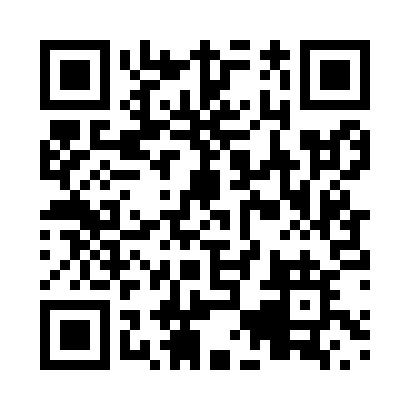 Prayer times for Admiral, Saskatchewan, CanadaWed 1 May 2024 - Fri 31 May 2024High Latitude Method: Angle Based RulePrayer Calculation Method: Islamic Society of North AmericaAsar Calculation Method: HanafiPrayer times provided by https://www.salahtimes.comDateDayFajrSunriseDhuhrAsrMaghribIsha1Wed3:595:481:096:158:3110:212Thu3:565:461:096:168:3310:233Fri3:545:451:096:178:3410:254Sat3:515:431:096:178:3610:285Sun3:495:411:096:188:3710:306Mon3:465:401:096:198:3810:337Tue3:445:381:096:208:4010:358Wed3:415:361:096:218:4110:379Thu3:385:351:086:228:4310:4010Fri3:365:331:086:238:4410:4211Sat3:345:321:086:248:4610:4512Sun3:315:301:086:248:4710:4713Mon3:295:291:086:258:4910:5014Tue3:265:281:086:268:5010:5215Wed3:245:261:086:278:5110:5516Thu3:215:251:086:288:5310:5717Fri3:195:241:096:298:5410:5918Sat3:165:221:096:298:5511:0219Sun3:155:211:096:308:5711:0320Mon3:145:201:096:318:5811:0421Tue3:145:191:096:328:5911:0422Wed3:135:181:096:329:0111:0523Thu3:135:171:096:339:0211:0624Fri3:125:161:096:349:0311:0625Sat3:125:151:096:359:0411:0726Sun3:125:141:096:359:0511:0727Mon3:115:131:096:369:0711:0828Tue3:115:121:096:379:0811:0929Wed3:105:111:106:379:0911:0930Thu3:105:101:106:389:1011:1031Fri3:105:091:106:399:1111:10